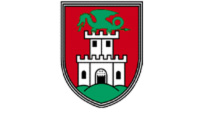 MESTNA OBČINA LJUBLJANA  Mestna občina Ljubljana, Mestni trg 1, Ljubljana objavlja SPREMEMBA BESEDILA JAVNE DRAŽBEza prodajo nepremičnin Mestne občine Ljubljana (Datum objave: 12. 05. 2021)I.Besedilo javne dražbe za prodajo nepremičnin Mestne občine Ljubljana se v točki 1. spremeni in tako, da se glasi:1. Predmet javne dražbe je pisarniško poslovna stavba z ID oznako  1696-383-1, 2 in 3 (1696 Rudnik, stavba, 383, del 1, 2 in 3) v skupni izmeri 243,80 m2 s pripadajočim zemljiščem na parc.št. 2405/21 v izmeri 268 m2, parc.št. 2405/22 v izmeri 5 m2 in parc.št. 2405/24 v izmeri 642 m2 na naslovu Dolenjska cesta 115 A v Ljubljani. Nepremičnina je prosta oseb in stvari. Nepremičnina je vključena v Načrt razpolaganja z nepremičnim premoženjem Mestne občine Ljubljana za leto 2021. Za nepremičnino je izdelana energetska računska izkaznica, energijski kazalniki energetske učinkovitosti so označeni z razredom E (105-150 kWh/m2a).Izklicna vrednost: 300.000,00 EUR  (z besedo: tristo tisoč evrov 00/100) Izklicna vrednost oz. končna cena ne vključuje 2% davka na promet nepremičnin, ki ga plača kupec.Varščina:  30.000,00 EUR (z besedo: trideset tisoč evrov 00/100)Najnižji znesek višanja kupnine je 1.000 EUR (z besedo: tisoč evrov 00/100)Sprememba besedila javne dražbe za prodajo nepremičnin Mestne občine Ljubljana je objavljeno na spletni strani Mestne občine Ljubljana:  http://www.ljubljana.si/si/mol/razpisi-razgrnitve-objave/II.Ta sprememba besedila javne dražbe začne veljati takoj.Mestna občina Ljubljana